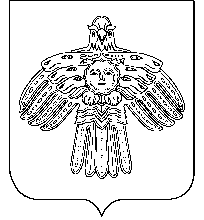 «УЛЫС  ОДЕС»  КАР  ОВМÖДЧÖМИНСА  СÖВЕТСОВЕТ  ГОРОДСКОГО  ПОСЕЛЕНИЯ  «НИЖНИЙ  ОДЕС»              ____________________________________________________________________ КЫВКÖРТÖД                                  РЕШЕНИЕ16 апреля 2021 года                                                                          № ХXXVI - 182«О внесении изменений в Решение Совета городского поселения «Нижний Одес» от 22.09.2017  года № ХI-54 «О некоторых вопросах осуществления депутатской деятельности»           В соответствии с Законом Республики Коми от 29.09.2008 № 82-РЗ «О противодействии коррупции в Республике Коми», протестом прокуратуры № 86-02-2021 от 04.03.2021 года, Федеральным законом от 31.07.2020 № 259-ФЗ «О цифровых финансовых активах, цифровой валюте и о внесении изменений в отдельные законодательные акты Российской Федерации»   	           Совет городского поселения «Нижний Одес» решил:1.   Внести в Решение Совета городского поселения «Нижний Одес» от 22.09.2017  года № ХI-54 «О некоторых вопросах осуществления депутатской деятельности» следующие изменения:1.1.  В абзаце первом подпункт «г» пункта 2 после слов «долей участия, паев в уставных (складочных) капиталах организаций,» дополнить словами «цифровых финансовых активов, цифровой валюты,».2. Настоящее решение вступает в силу со дня официального опубликования в информационном бюллетене «Нижнеодесский Вестник» и подлежит размещению на официальном сайте муниципального образования в сети Интернет.Глава городского поселения «Нижний Одес» -                                    Н.П.Чистовапредседатель Совета поселения                                                          